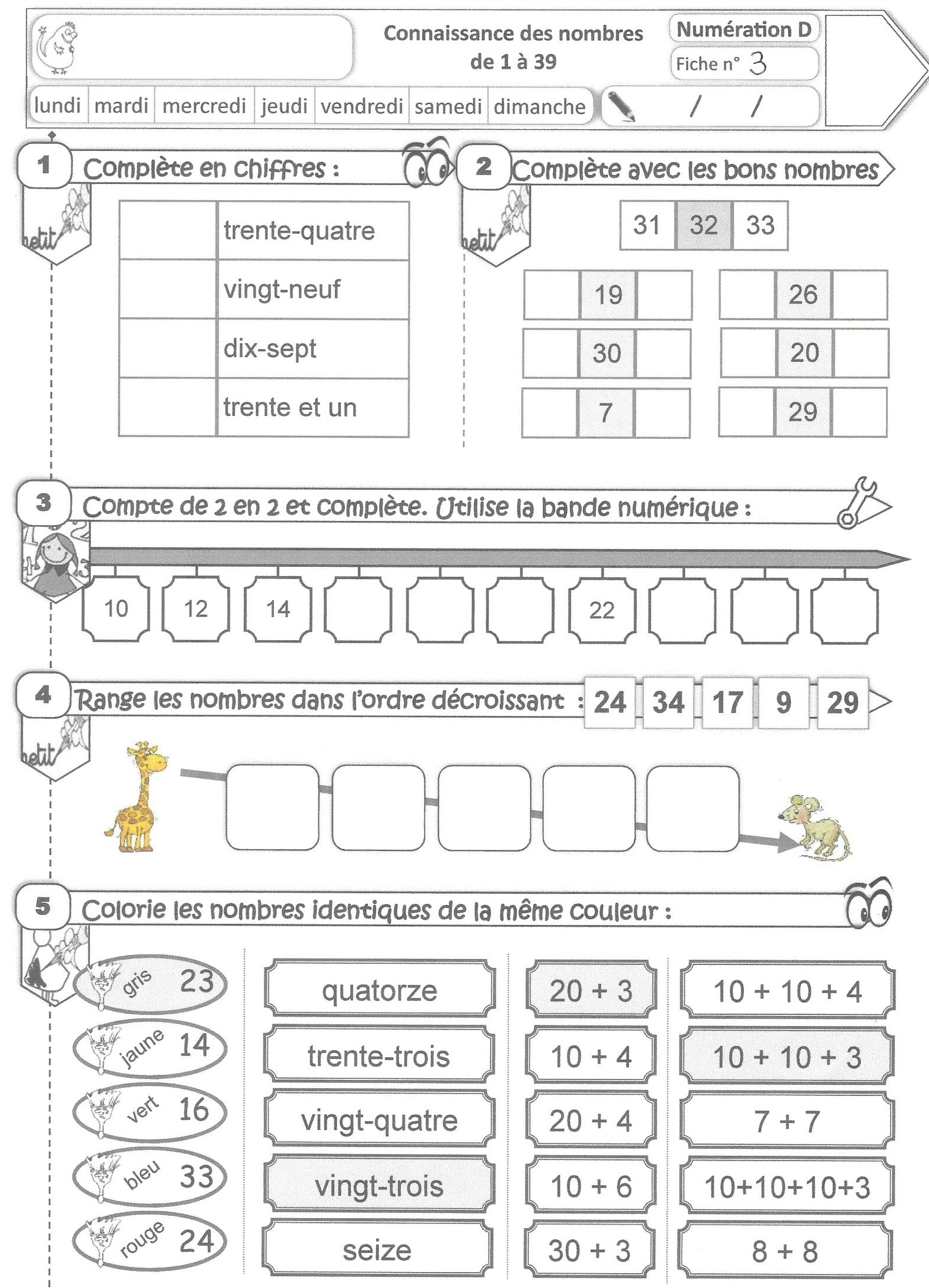 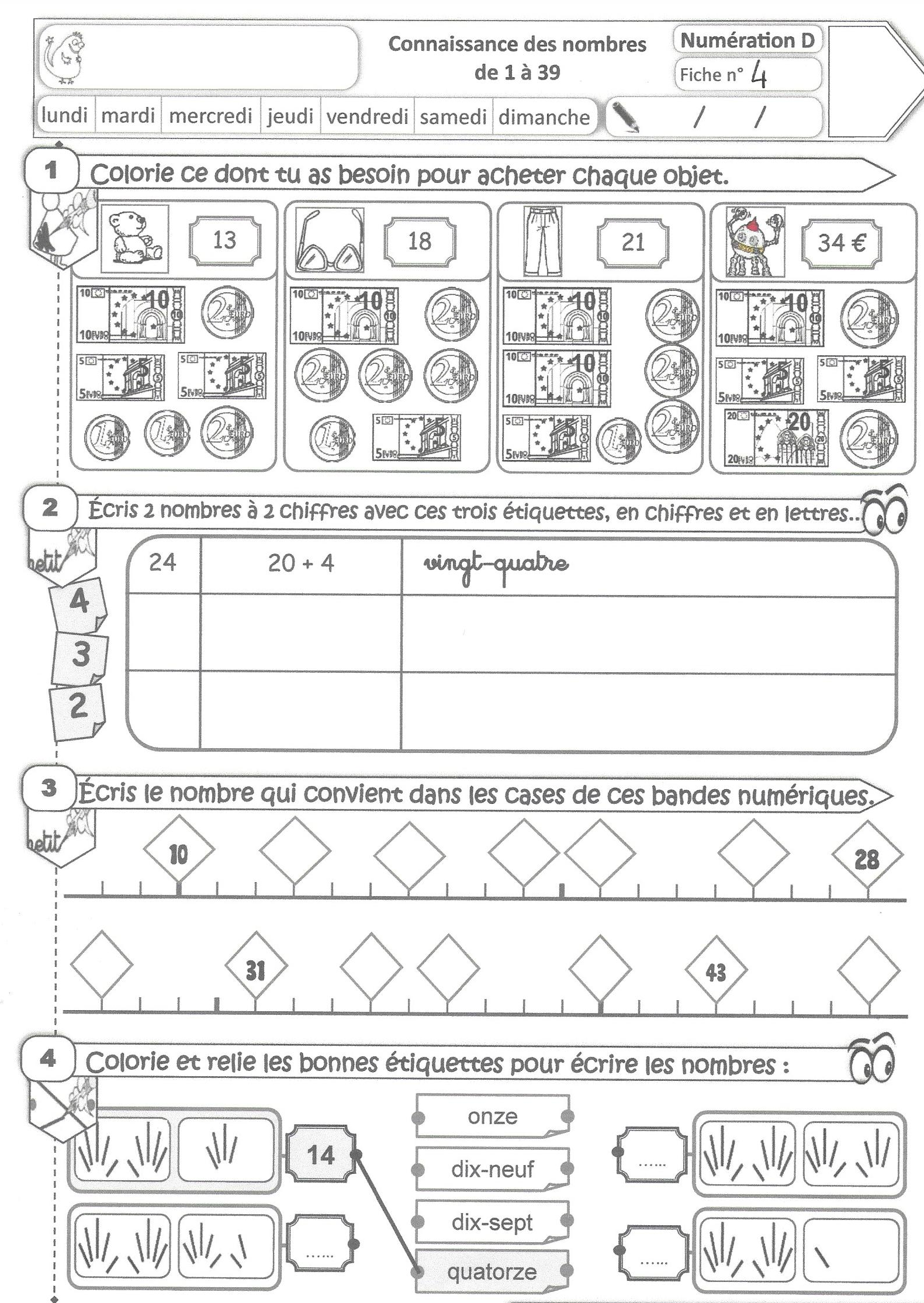 Fiche de calculs : Addition et soustraction de 2 nombres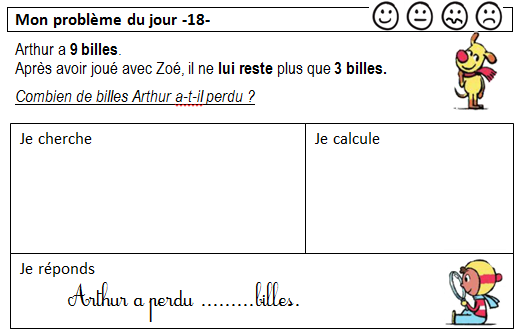 Revoir l’écriture de quarante.9 - 6 =__________15 - 5 =__________14 - 7 =__________10 + 8 =__________11 + 5 =__________15 - 9 =__________13 - 6 =__________15 - 7 =__________5 + 5 =__________10 - 9 =__________9 + 7 =__________9 + 5 =__________14 + 8 =__________9 - 1 =__________11 + 10 =__________15 - 8 =__________11 - 5 =__________12 - 8 =__________15 - 4 =__________5 - 5 =__________14 - 5 =__________6 - 5 =__________14 - 6 =__________15 - 3 =__________